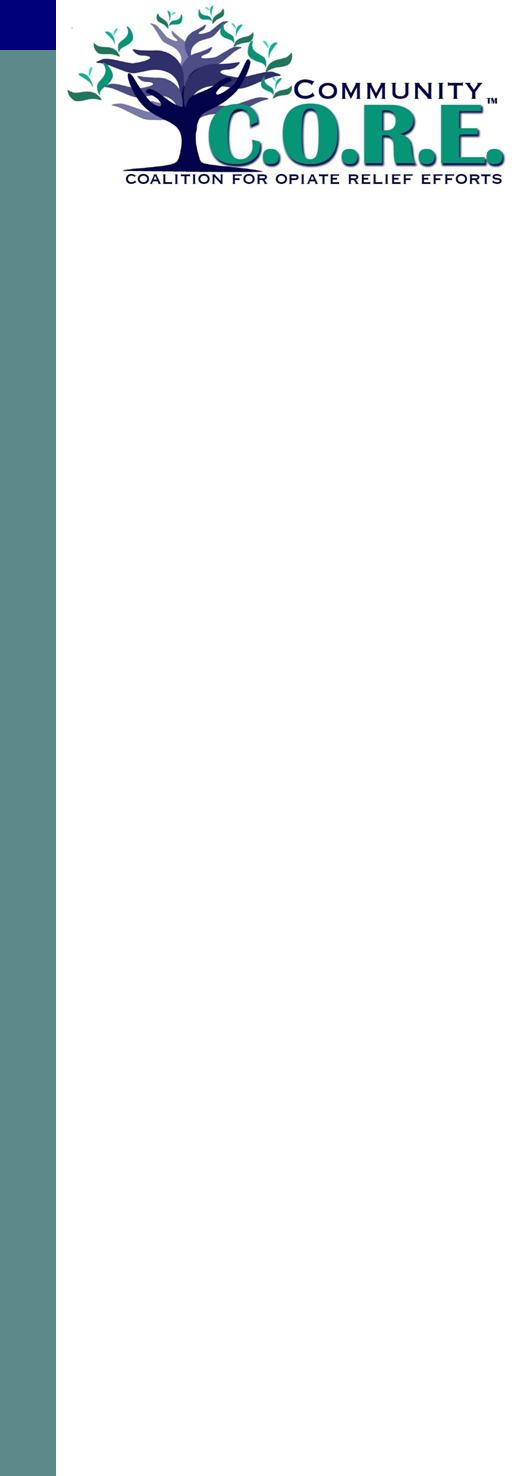 PREVENTION/EDUCATION    Meeting minutesSept. 20, 2017Attendance: Stacey Logwood and Tammy Nicholl/MHDAS Board, Deb Metzger/Indian Lake Schools, Nell St. Clair, Cathy Summers, Kay Schroer, and Corinne Riegler/Logan Co. Health Dept., Christine Longbrake/Intern1.	Introductions/welcome by Stacey Logwood at 3:32pm2.           Approval of August meeting minutes was motioned by Kay, seconded by Debbie, all in favor                              - motion approved. 3.	Youth Leadership Committee of Logan County Activities – Tammy discussed that she and Stacey had provided presentations/activities to all Logan County youth leadership members (80) at their kick-off event at Camp Willson. The presentation focused on sharing substance use and asset data to students and the activity focused on communication, strategy selection and team-work. The Youth Council applications were available and promoted. Each school sends high school students to be a part of the Midwest Regional ESC Leadership program and those students select projects to work on throughout the year. The projects they selected were community service in nature. Sorreles agreed to allow this team to help carry out any action plans developed by the CORE youth council.4. 	Youth Sub-committee application review – The following action steps were developed:Allow all applicants membership to the Youth Council.Logwood to email all applicants with potential meeting dates. Offer 2 if needed.First meeting: Utilize Union Station if available, feed them, do a getting to know you ice-breaker and establish group ground rules, share developmental asset data, establish meeting schedule.Utilize Youth Led protocol, allow them to establish leadership/membership structureCorrine and Cathy to visit Champaign County DFYC CHAMPS youth committee on 10/2.5. Take Back Day – The following action steps were developed: WPKO Advertising to be scheduled, utilize up to 3 messages with the topics of the 10.28.17 Take Back Day, year-long disposal, Youth Advisory Council/Red Ribbon Week.Logwood to schedule Take Back Day social media advertising – targeting Logan County zipcodes with United Way grant.6.  Generation Rx Overview - Due to Ceci’s absence, this agenda item was tabled to the 10/18 meeting.7.  Strategic Prevention Framework Grant update – Due to Ceci’s absence, this agenda item was tabled to the 10/18 meeting.Additional business/roundtable – The CORE Recovery team is hosting a recovery march at Brown Park.  			Next meeting: 10/18/17 3:30pm